  ALŪKSNES  NOVADA  PAŠVALDĪBAZIEMERU  PAMATSKOLAIzglītības iestādes reģistrācijas Nr.4412900914“Pamatskolā”, Māriņkalnā, Ziemera pagastā, Alūksnes novadā, LV-4332tālrunis 64381298, e-pasts skola.ziemeri@aluksne.lvDirektore Ilze AndronovaPAŠNOVĒRTĒJUMA ZIŅOJUMSAktualizēts 20191.Ziemeru pamatskolas vispārīgs raksturojums          Ziemeru pamatskola Māriņkalnā darbojas kopš 1979. gada 5.novembra.          Uz Māriņkalna jaunuzcelto ēku  tā pārcelta  no Kaktiņiem. Savulaik Kaktiņi un Māriņkalns piederējuši Jaunlaicenes baronam Volfam, kurš tos atdāvinājis savam radiniekam, arī Volfam. 1866. gadā uz nopirktās zemes Kaktiņos sāka celt pagastēku, bet 1871. gadā vienu telpu atvēlēja bērnu izglītošanai. 1930.gadā ēka pārgāja Ziemeru pamatskolas lietošanā un turpināja darboties arī 1944. gadā, padomju laikā.          Māriņkalns ir ciems Alūksnes novada Ziemera pagastā, pagasta centrs. Māriņkalnā atrodas  pagasta pārvalde, Ziemeru pamatskola, bibliotēka, tautas nams, ģimenes ārsta prakse, pasts, divi veikali. Māriņkalns atrodas 9 km no novada centra Alūksnes un 194 km no Rīgas.          Ziemera pagasts, kura centrs ir Māriņkalns,  robežojas ar Igauniju, kā arī sava novada Alūksnes pilsētu, Mārkalnes, Alsviķu, Jaunlaicenes un Veclaicenes pagastiem. Uz 01.12.2016. pagastā ir 819 iedzīvotāji. Pagastā atrodas olu un vistas gaļas ražošanas uzņēmums SIA “Alūksnes putnu ferma”, kas pēc modernizācijas 2017.gadā kļuva par otru pēc apjoma lielāko olu ražotāju Latvijā.          Ziemeru pamatskola ir viena no Alūksnes novada vispārējās izglītības iestādēm. Tā izvietota vienā ēkā. Skolas telpu kopējā platība ir 2970,90m².Skolas darbības tiesiskais pamats ir Izglītības likums, MK noteikumi, uz šo likumu pamata izdotie normatīvie akti, Alūksnes novada domes saistošie noteikumi un lēmumi, valdības lēmumi un Ziemeru pamatskolas nolikums.          Ziemeru pamatskola īsteno 3 izglītības programmas:Vispārējās pamatizglītības programmu (programmas kods 21011111);Speciālās pamatizglītības programmu izglītojamiem ar garīgās attīstības traucējumiem (programmas kods 21015811);Vispārējās pirmsskolas izglītības programmu (programmas kods 01011111).Izglītojamo skaita salīdzinājums pa mācību gadiemIzmaiņas skolēnu skaitā saistītas ar izglītības iestāžu tīkla izmaiņām.          Ziemeru pamatskola piedāvā dažādu interešu izglītības programmu klāstu. Tautas deju kolektīvs “Vaidaviņa” ir vairākkārtēji Latvijas Skolu jaunatnes dziesmu un deju svētku dalībnieki. Ar labiem panākumiem dažādos konkursos piedalās skolas dziedāšanas kolektīvi.          Skolā tiek nostiprinātas esošās tradīcijas: Zinību diena, Skolotāju diena, Latvijas Republikas Proklamēšanas diena, Ziemassvētki, Baltā galdauta svētki, Mātes diena, Pēdējā zvana svētki, izlaidums, sporta dienas, saturīgas ekskursijas, vasaras nometnes. Izveidojusies laba sadarbība ar pagasta bibliotēku, tautas namu, Jaunlaicenes pagasta muzeju. Ir sporta laukums. Skola iesaistās Lauku atbalsta dienesta piedāvātajā programmā “Skolas piens un augļi skolai”, projektā “Dzīvo vesels Alūksnes novadā”, iniciatīvā “Latvijas skolas soma”.          2019./2020.mācību gadā Ziemeru pamatskolā strādā 16 pamatizglītības skolotāji, 4 pirmsskolas izglītības skolotāji. Visiem skolotājiem ir augstākā pedagoģiskā izglītība vai to iegūst. Visi pedagogi regulāri pilnveido zināšanas tālākizglītības kursos.2.Ziemeru pamatskolas pamatmērķi          Ziemeru pamatskolas darbības pamatmērķis ir noteikts skolas nolikumā:“Veidot izglītības vidi, organizēt un īstenot mācību un audzināšanas procesu, lai nodrošinātu valsts pirmsskolas izglītības vadlīnijās, pamatizglītības valsts standartā noteikto izglītības mērķu sasniegšanu”.          Iestādes darbības pamatvirziens ir izglītojoša darbība.          Skolas uzdevumi ir:īstenot izglītības programmas, veikt mācību un audzināšanas darbu, izvēlēties izglītošanas darba metodes un formas;nodrošināt izglītojamo ar iespējām apgūt zināšanas un prasmes, kas ir nepieciešamas personiskai izaugsmei un attīstībai, pilsoniskai līdzdalībai, nodarbinātībai, sociālajai integrācijai un izglītības turpināšanai;izkopt izglītojamā prasmi patstāvīgi mācīties un pilnveidoties, nodrošinot izglītojamo karjeras vadības prasmju apguvi un attīstīšanu, kas ietver savu interešu, spēju un iespēju apzināšanos tālākās izglītības un profesionālās karjeras virziena izvēlei, vienlaikus motivējot mūžizglītībai;veicināt izglītojamā pilnveidošanos par garīgi, emocionāli un fiziski attīstītu personību un izkopt veselīga dzīvesveida paradumus;sekmēt izglītojamā sociāli aktīvu un atbildīgu attieksmi pret sevi, ģimeni, sabiedrību, vidi un valsti, saglabājot un attīstot savu valodu, etnisko un kultūras savdabību. Vienlaicīgi pilnveidot izpratni par Latvijas Republikas Satversmē un citos tiesību aktos ietvertajiem cilvēktiesību pamatprincipiem un audzināt krietnus, godprātīgus, atbildīgus cilvēkus – Latvijas patriotus;sadarboties ar izglītojamo vecākiem vai personu, kas realizē aizgādību, lai nodrošinātu izglītības ieguvi;nodrošināt izglītības programmas īstenošanā un izglītības satura apguvē nepieciešamos mācību līdzekļus, tai skaitā elektroniskajā vidē;racionāli un efektīvi izmantot izglītībai atvēlētos finanšu resursus.          Skolas vīzija: Ziemeru pamatskola – skola, kurā iegūtā izglītība atļauj skolēniem veiksmīgi turpināt tālākizglītību un realizēt sevi dzīvē.Iepriekšējā pašvērtējuma ziņojumā tika norādītas tālākās attīstības vajadzības:3.Iepriekšējā vērtēšanas perioda ieteikumu izpilde          2013.gadā skola un 2 programmas akreditētas bez ekspertu komisijas klātbūtnes. Ieteikumu nav.	2019.gada februārī skola tika akreditēta uz 6 gadiem. Akreditācijas ekspertu komisijas ziņojumā minētas šādas iestādes darba/izglītības programmas īstenošanas stiprās puses:	Ieteikumi iestādes darbības/izglītības programmu īstenošanas uzlabošanai:4.Ziemeru pamatskolas sniegums un tā novērtējums ar kvalitātes vērtējuma līmeni atbilstošajos kritērijosMācību saturs – Ziemeru pamatskolas īstenotās izglītības programmas          Izglītības programmu īstenošanai tiek izmantotas Valsts izglītības satura centra apstiprinātās mācību priekšmetu paraugprogrammas. Skolotāji zina mācību priekšmetu standartā noteiktos mērķus, uzdevumus, obligāto saturu, izglītojamo sasniegumu vērtēšanas formas un kārtību, izvēlas atbilstošas mācību metodes un līdzekļus, plāno apguves laiku konkrētām tēmām.          Atbilstoši mācību priekšmetu programmām pedagogi veido tematiskos plānus, paredzot satura apguvei nepieciešamo laiku, izglītojamajiem sasniedzamo rezultātu un sasniegumu vērtēšanas formas un paņēmienus. Plāns ir individuāls darba dokuments. Mācību procesa laikā nepieciešamības gadījumā plānā tiek veiktas korekcijas.          Mācību priekšmetu un stundu plāns tiek veidots atbilstoši licencētajām programmām. Ikdienā to realizēšanu nodrošina mācību priekšmetu stundu saraksts atbilstoši Izglītības likumā noteiktajai izglītojamā mācību slodzei. Par izmaiņām mācību priekšmetu stundu sarakstā skolēni tiek savlaicīgi informēti, informāciju izvietojot uz ziņojumu dēļa.          Pedagogi apmeklē kursus un seminārus, dalās pieredzē.          Tiek veikts diferencēts darbs ar izglītojamajiem, kuriem ir grūtības mācībās, kā arī ar talantīgajiem.          Katra mācību semestra sākumā tiek veidots pārbaudes darbu grafiks, ar to tiek iepazīstināti visi izglītojamie. Mācību vielas nostiprināšanai un rezultātu uzlabošanai skolēniem ir iespēja apmeklēt konsultācijas.          Skolā tiek izskatīts mācību līdzekļu un citu resursu nodrošinājums, pedagogi izsaka priekšlikumus materiālās bāzes pilnveidošanai.          Skolēnu interešu un radošo spēju pilnveidei tiek organizēta interešu izglītības programmu apguve. Nodarbības notiek atbilstoši apstiprinātam nodarbību sarakstam. Interešu izglītības programmās izglītojamie tiek uzņemti, pamatojoties uz vecāku iesniegumiem. 2018./2019.m.g. Ziemeru pamatskolā tiek realizētas šādas interešu izglītības programmas: tautiskās dejas “Vaidaviņa”, daudzbalsīgā dziedāšana, sporta spēles, radošā studija “Tīne”, kokapstrāde.          Klašu audzinātāji plāno audzināšanas darbu, pamatojoties uz Ziemeru pamatskolas izstrādātās “Ziemeru pamatskolas audzināšanas darba programma 2016.-2019.gadam” galvenajiem darba virzieniem un klases kolektīvu interesēm.Stiprās puses:Izglītības programmu īstenošana tiek plānota un ir rezultatīva.Tālākās attīstības vajadzības: Pilnveidot pamatizglītības programmas īstenošanu, iestrādājot tajā pedagoģiskās pieejas, kas veicina skolēnu prieku, radošumu, kompetenci sadarboties, daudzveidīgu mācību iemaņu attīstību.Kritērija novērtējums: ļoti labiMācīšana un mācīšanās4.2.1.Mācīšanas kvalitāte          Analizējot pedagogu pašvērtējumu un vērotās stundas, var secināt, ka mācību procesā pedagogu izmantotās metodes ir daudzveidīgas. Mācību stundu laikā izglītojamajiem tiek dota  iespēja analizēt, pētīt, uzdot jautājumus. Izglītojamie tiek rosināti paust savu viedokli, uzklausīt citus, veidot dialogu, sadarboties pāros, grupās, prezentēt sagatavoto materiālu. Mācību stundu laikā iespēju robežās tiek izmantotas informācijas tehnoloģijas. Pedagogi māca izglītojamos analizēt rezultātus, dod iespēju uzlabot sasniegumus.          Skolā tie veicināta pedagogu tālākizglītības pilnveide, kas nodrošina mācīšanas procesa kvalitātes celšanu.  Pedagogi sanāksmēs dalās ar kursos gūtajām atziņām. Katru mācību gadu pedagogi strādā pie kādas metodiskā darba tēmas. 2017./2018.m.g. tā bija “Publiskā runa”, 2018./2019.m.g. tā ir “Sadarbība”, 2019./2020.m.g. – “Inovatīvu mācību metožu izmantošana skolēnu mācību sasniegumu izaugsmei ikdienas darbā”, tas pozitīvi ietekmē izglītojamo mācību sasniegumus, veicina sadarbību un vienotas prasības skolā.          Pedagogiem ir pieejama tehnika mācību materiālu pavairošanai, izdrukai, laminēšanai, iesiešanai.           Skolā ir izstrādāts un visiem pieejams mācību priekšmetu pārbaudes darbu grafiks, kas regulē izglītojamo mācību slodzi. Zināšanu un prasmju pilnveidei izglītojamajiem pieejamas konsultācijas visos mācību priekšmetos. 97% izglītojamo ir apmierināti ar skolā iegūstamo izglītību, izglītības kvalitāti skolā  kā labu un ļoti labu uzskata 72% aptaujāto vecāku, pārējie to vērtē kā daļēji apmierinošu.           Skolā ir nodrošināts atbalsts, izstrādāti individuāli mācību plāni izglītojamajiem, kuriem mācību procesā ir nepieciešama palīdzība. Pēc nepieciešamības tiek piesaistīti Izglītības pārvaldes atbalsta speciālisti.          Mācību procesa padziļinātai apguvei tiek organizētas mācību ekskursijas, pārgājieni (piemēram, pa Jaunlaicenes pagastu), konkursi, nodarbības Ziemera pagasta bibliotēkā, uzņēmumos. Pateicoties sadarbībai ar Māriņkalna bibliotēku, skolas skolēni piedalās Grāmatu svētkos Alūksnē, laba sadarbība ar 29. Ziemera Mazpulku.          Izglītojamo sekmes, kavējumi, mājas darbi tiek atspoguļoti E-klases sistēmā.Stiprās puses:Pedagogi piedāvā skolēniem individuālu pieeju personīgo mācību sasniegumu uzlabošanai.Skolas metodiskais darbs ir rūpīgi plānots un īstenots, apkopoti labās pieredzes materiāli.Turpmākās attīstības vajadzības:Plānot mūsdienīgu mācību līdzekļu iegādi.Pedagogiem sadarboties, veidojot kompetencēs balstītas mācību stundas.Kritērija novērtējums: labi4.2.2.Mācīšanās kvalitāte          Katra mācību gada sākumā skolotāji iepazīstina skolēnus ar prasībām katrā mācību priekšmetā. Skolēni laikus tiek informēti par pārbaudes darbu laikiem un saturu, pārbaudes darbu grafiks ir izvietots skolēniem pieejamā vietā. Gan skolēni, gan vecāki tiek iepazīstināti ar valstī noteikto un skolā pieņemto izglītojamo mācību sasniegumu vērtēšanas kārtību. Katru mācību gadu tiek nodrošināta informācija skolēniem par valsts noteiktajiem pārbaudījumiem attiecīgajā mācību priekšmetā, to norisi. Individuālās sarunās skolotāji iepazīstina vecākus ar skolēnu zināšanām, prasmēm, attieksmi pret mācību darbu. Klašu audzinātāji seko, lai skolēni neattaisnoti nekavētu mācību stundas.          Skolotāji nosaka skaidrus un īstenojamus mācību stundu mērķus, kas atbilst skolēnu vecumam, mācību priekšmeta specifikai un saturam. Skolotāji nodrošina katra bērna iesaistīšanos darbā.           Visi skolēni ir nodrošināti ar mācību grāmatām, nepieciešamajām darba burtnīcām, izdales materiāliem. Skolēniem ir iespēja pilnveidot savas zināšanas portālā www.uzdevumi.lv, www.miksike.lv .          Skolēniem ir zināma mācību sasniegumu vērtēšanas kārtība, pārbaudes darbu grafiks un vērtēšanas kārtība. Mācību sasniegumi tiek izvērtēti kopā ar skolēnu, vecākiem, priekšmetu skolotājiem individuālās sarunās ar mērķi sekmēt skolēna mācīšanos pēc spējām.          Mācību procesā skolēni apgūst individuālā darba, sadarbības principus, uzstāšanās, prezentēšanas prasmes.                 Skolēni iesaistās konkursos par viņiem aktuālām tēmām, praktiskās aktivitātēs, piemēram, Olimpiskās dienas vingrošanā, zīmējumu, eseju, fotogrāfiju konkursos (“Mana zeme skaistā”).. Skola atbalsta skolēnu piedalīšanos pasākumos, kuros skolēniem ir iespēja padziļināt savas zināšanas, piemēram, dabaszinātņu pasākumā 4.klasēm “No rotaļām uz zināšanām”.          Par to, ka skolā iegūtā izglītība ir pietiekami laba, liecina skolas absolventu tālākizglītības turpināšana.Absolventu tālākizglītībaStiprās puses:Kvalitatīva izglītība ir skolas prioritāte.Skolēni attīsta mācīšanās spējas, gatavojoties konkursiem, olimpiādēm un sacensībām. Turpmākās attīstības vajadzības:Pilnveidot izglītojamo prasmes mācīties un plānot laiku uzdevumu izpildei.Kritērija novērtējums: labi4.2.3.Vērtēšana kā mācību procesa sastāvdaļa          Ziemeru pamatskolā izglītojamo mācību darba sasniegumu vērtēšana notiek, ievērojot normatīvo aktu prasības. Pamatojoties uz ārējiem normatīvajiem aktiem, skolā ir izstrādāta izglītojamo mācību sasniegumu vērtēšanas kārtība, kas nosaka vienotu mācību sasniegumu vērtēšanu. Izglītojamajiem un vecākiem ir zināma un saprotama vērtēšanas kārtība.          Pedagogi veido pārbaudes darbus, nosakot vērtēšanas kritērijus. Ar sasniegumu vērtēšanas kārtību un kritērijiem izglītojamos iepazīstina mācību priekšmeta skolotājs pirms pārbaudes darbiem un mācību procesa laikā.          Pedagogi veic vērtējumu uzskaiti, ierakstot to E-klases žurnālos, izglītojamo dienasgrāmatās. Mācību darba sasniegumi tiek analizēti, tiek secināts, kuri uzdevumi sagādājuši grūtības, tiek plānota tālākā darbība mācību procesa pilnveidei. Vecāki reizi mēnesī tiek iepazīstināti ar sekmju izrakstiem.          Katra semestra beigās skolēnu mācību sasniegumus analizē pedagoģiskās padomes sēdē, rezultātus izmanto mācību sniegumu pilnveidošanai.          Veicinot informācijas apmaiņu starp skolu un vecākiem, tiek organizētas Vecāku dienas, kuru laikā vecāki piedalās mācību stundās un gūst labāku priekšstatu par mācību procesu skolā.Stiprās puses:Skolā izstrādāta izglītojamo mācību sasniegumu vērtēšanas kārtība.Tālākas attīstības vajadzības:Vērtēšanas kritēriju precizēšana radošajos darbos visos mācību priekšmetos.Panākt skolēnu līdzdalības paaugstināšanos par saviem sasniegumiem, veicot savu mācību sasniegumu analīzi, izvērtējot to dinamiku.Kritērija novērtējums: ļoti labi4.3.Izglītojamo sasniegumi4.3.1.Izglītojamo sasniegumi ikdienas darbā          Ziemeru pamatskolā mācību sasniegumu atspoguļošanai tiek izmantots skolvadības sistēmas E-klases žurnāls, kas sniedz iespējas katra izglītojamā un klases kopējo mācību sasniegumu vērtējumu analīzei. Mācību sasniegumi tiek atspoguļoti skolēnu dienasgrāmatās, sekmju izrakstos, liecībās.Mācību sasniegumu vērtējumi līmeņos 2017./2018.m.g.1. – 4.klasē skolēnu mācību sasniegumi pārsvarā ir optimālā līmenī – 75%, pietiekamā līmenī ir 25% skolēnu. Četriem skolēniem, kuriem vidējais vērtējums ir zemāks par 5 ballēm, ir atbalsta pasākumi mācību procesā. Nepietiekama līmeņa nav.           Salīdzinoši Alūksnes novadā 2.klases skolēniem vidējie vērtējumi augstā līmenī – 5,80%, optimālā līmenī – 68,60%, pietiekamā līmenī – 23,10%, nepietiekamā līmenī – 1,90%.          Salīdzinoši Alūksnes novadā 3.klases skolēniem vidējie vērtējumi augstā līmenī – 0,66%, optimālā līmenī – 57,89%, pietiekamā līmenī – 33,55%, nepietiekamā līmenī – 5,26%.Salīdzinoši Alūksnes novadā 4.klases skolēniem vidējie vērtējumi optimālā līmenī – 32,54%, pietiekamā līmenī – 57,99%, nepietiekamā līmenī – 9,47%.5.-8.klases skolēnu mācību sasniegumi pārsvarā ir pietiekamā līmenī - 75%. Tas ir 22 skolēniem no 34, vairāk kā pusei skolēnu. Septiņiem skolēniem ir atbalsta pasākumi mācību procesā. Trīs skolēniem vidējais vērtējums ir zemāks par 5 ballēm, bet četriem skolēniem vidējais vērtējums augstāks par 5 ballēm. Nepietiekams līmenis ir diviem skolēniem, kuriem ir papilddarbs vasarā katram divos mācību priekšmetos.          Salīdzinoši Alūksnes novadā 5.klases skolēniem vidējie vērtējumi optimālā līmenī – 34,78%, pietiekamā līmenī – 48,55%, nepietiekamā līmenī – 16,67%.          Salīdzinoši Alūksnes novadā 6.klases skolēniem vidējie vērtējumi optimālā līmenī – 28,68%, pietiekamā līmenī – 53,49%, nepietiekamā līmenī – 17,83%.          Salīdzinoši Alūksnes novadā 7.klases skolēniem vidējie vērtējumi optimālā līmenī – 29,55%, pietiekamā līmenī – 47,73%, nepietiekamā līmenī – 22,73%.          Salīdzinoši Alūksnes novadā 8.klases skolēniem vidējie vērtējumi optimālā līmenī – 28,89%, pietiekamā līmenī – 42,22%, nepietiekamā līmenī – 28,89%.          Salīdzinoši Alūksnes novadā  vidējie vērtējumi ballēs 2.klasei – 7,05; 3.klasei – 6,83; 4.klasei– 7,0; 5.klasei -  6,93; 6.klasei – 6,83; 7.klasei – 6,75; 8.klasei – 6,58.          6.-8.klases skolēniem, kuri apgūst speciālās izglītības programmu – vienam skolēnam mācību sasniegumi ir  pietiekamā līmenī ( vidējais vērtējums – 6,14 balles), vienam skolēnam -  optimālā līmenī (vidējais vērtējums – 7,79 balles).           Izglītojamie ikdienas mācību darbā tiek motivēti gūt pēc iespējas augstākus mācību sasniegumus. Mācību priekšmetos, kuros ir nepietiekami vērtējumi, tiek veikti papildpasākumi situācijas uzlabošanai (individuālas konsultācijas, sarunas ar vecākiem, atbalsta personāla piesaistīšana, papildu mācību pasākumi mācību gada beigās). Pedagogi individuāli strādā ar tiem skolēniem, kuri vēlas piedalīties mācību priekšmetu olimpiādēs, konkursos. Izglītojamo sasniegumus raksturo dalība ārpusskolas pasākumos. Skolēniem patīk, ka skolā ir pieejami pulciņi, notiek pasākumi.          2017./2018.m.g. skolēni piedalījās matemātikas olimpiādē 5.klasei, matemātikas olimpiādē 8.klasei, mājturības un tehnoloģiju olimpiādē 8.klasei, ģeogrāfijas olimpiādē 8.klasei, matemātikas olimpiādē 3.klasei, latviešu valodas olimpiādē 3.klasei, pētniecisko darbu konkursā “Latviešu pēdas Sibīrijā un Tālajos Austrumos”, 7.-9.klašu sacensībās “Par latviešiem lepni” (2.vieta), pirmsskolas grupu konkursā “Gudrinieks”, tautas dziesmu dziedāšanas sacensībās “Lakstīgala” novadā (tituls “Sudraba Lakstīgala”), reģionā – Cēsīs (1.pakāpe) un valstī, jaukto koru svētkos, tautas deju kolektīvu skatē (laureāta diploms), tautas deju festivālā “Latvju bērni danci veda” Daugavpilī, skatuves runas konkursā (trīs otrās pakāpes), skaļās lasīšanas konkursā, Malienas pamatskolas radošo darbu konkursā “Čabiņš” (vairākas godalgotas vietas un atzinības), Pilsētvides Servisa radošo darbu konkursā “Dzīvo zaļi” (simpātiju balva), konkursā “Rēķini galvā!”, skaļās lasīšanas pasākumā Māriņkalna bibliotēkā, pavasara krosā, tautas bumbas sacensībās, futbola, florbola, volejbola sacensībās (vairākas godalgotas vietas). Mācību sasniegumi 2018./2019.m.g.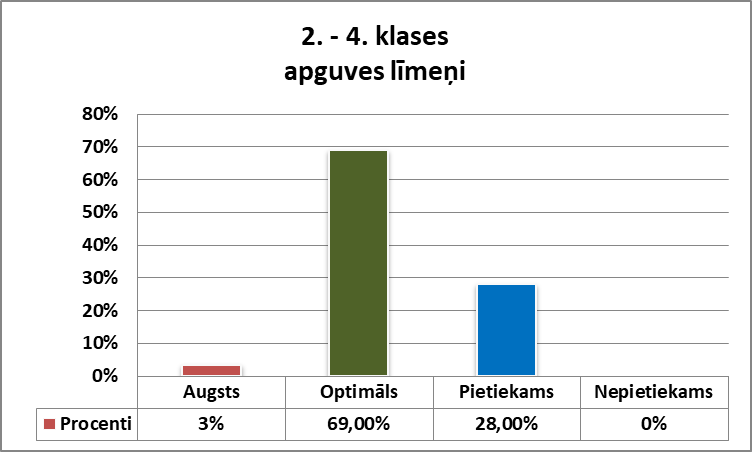 	Salīdzinoši Alūksnes novada 2.-4.klašu skolēnu vidējie apguves līmeņi – augsts 5,69%, optimāls 64,18%, pietiekams 28,66%, nepietiekams 1,46%. Sliktāks rezultāts augsta apguves līmeņa sasniegšanā.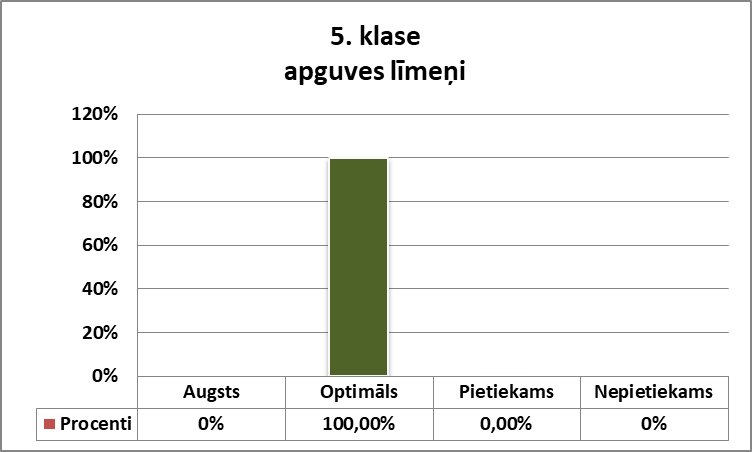 	Salīdzinoši Alūksnes novada 5.klašu skolēnu vidējie apguves līmeņi – augsts 0,62%, optimāls 43,48%, pietiekams 51,55%, nepietiekams 3,73%. Jātiecas uz augsta apguves līmeņa sasniegšanu!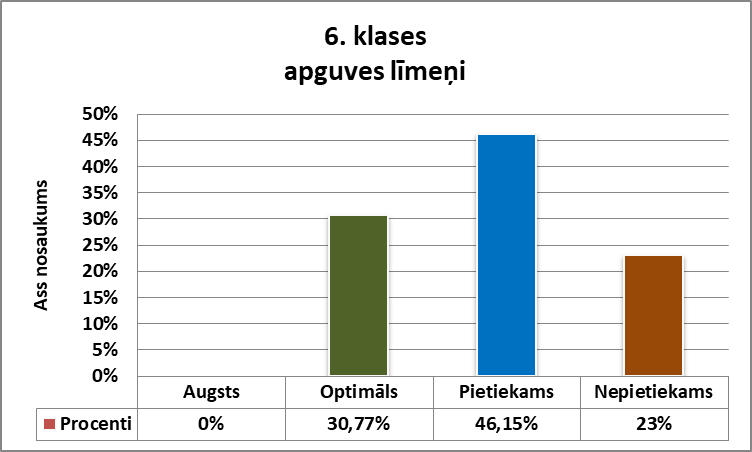 	Salīdzinoši Alūksnes novada 6.klašu skolēnu vidējie apguves līmeņi – augsts 1,53%, optimāls 48,09%, pietiekams 44,27%, nepietiekams 6,11%. Jācenšas uzlabot sniegumu, lai vairāk skolēni nokļūtu no pietiekamā līmeņa optimālajā!		Salīdzinoši Alūksnes novada 7.klašu skolēnu vidējie apguves līmeņi – augsts 0%, optimāls 40%, pietiekams 53,33%, nepietiekams 6,67%. Jāpalīdz skolēniem sasniegt augstākus rezultātus!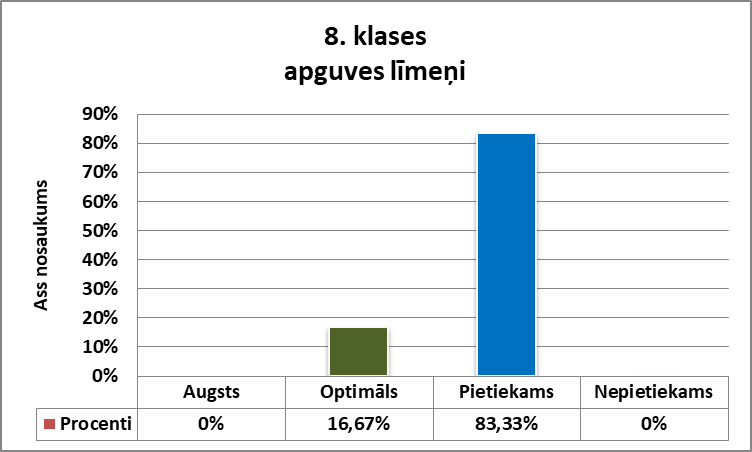 	Salīdzinoši Alūksnes novada 8.klašu skolēnu vidējie apguves līmeņi – augsts 0%, optimāls 41,18%, pietiekams 52,10%, nepietiekams 5,04%. 	2018./2019.m.g. skolēni piedalījās latviešu valodas un literatūras olimpiādē 8.klasei, ieguva atzinību latviešu valodas olimpiādē 3.klasei, Dziesmu svētku atlases skatē abi tautas deju kolektīvi ieguva 1.pakāpes diplomu, folkloras konkursā “Klaberjakte” ieguva 1.pakāpi valstī, latviešu tautas dziesmu dziedāšanas sacensībā “Lakstīgala” ieguva 1.pakāpi Vidzemes konkursā, piedalījās CSDD konkursa “”Gribi būt mobils” pusfinālā, Lāčplēša stafetē ieguva 1.vietu 7.-8.klašu grupā un labākā komandas kapteiņa nosaukumu, zīmējumu konkursā “Mana tenisa zvaigzne” ieguva 5.vietu valstī, pavasara krosā – divas otrās vietas, tautas bumbā – 2.vietu, volejbolā – 2.vietu.Stiprās puses:Izglītojamo vēlme un varēšana apliecināt savas zināšanas un prasmes skolas un ārpusskolas aktivitātēs.Turpmākās attīstības vajadzības:Veicināt izglītojamo mācību sasniegumu izaugsmes dinamiku, īstenojot lietpratību izglītībā.Palīdzēt skolēniem uzlabot ikdienas mācību darba sasniegumus.Kritērija novērtējums: labi4.3.2.Izglītojamo sasniegumi valsts pārbaudes darbos          Ziemeru pamatskola veic sistemātisku skolēnu sagatavošanu valsts pārbaudes darbiem. Pedagogi katru gadu analizē valsts pārbaudes darbu rezultātus, salīdzina tos ar ikdienas mācību darba rezultātiem un izvirza uzdevumus turpmākajam darbam.          Skola uzskaita un analizē skolēnu sniegumu valsts pārbaudes darbos, salīdzina tos ar mācību gada rezultātiem attiecīgajā priekšmetā un skolēnu sniegumu novada mērogā. Valsts pārbaudes darbu rezultāti liecina, ka izglītojamo sniegums vairumā gadījumu ir tuvs vai augstāks par Alūksnes novada un valsts skolēnu vidējiem vērtējumiem. Stiprās puses:Valsts pārbaudes darbu rezultāti rāda, ka skolas izstrādātie mācību sasniegumu vērtēšanas noteikumi ir atbilstīgi.Turpmākās attīstības vajadzības:Turpināt darbu pie izglītojamo mācību sasniegumu dinamikas izpētes, plānojot mācību procesu, pilnveidojamās prasmes un sasniedzamos rezultātus valsts pārbaudes darbos.Kritērija novērtējums: ļoti labi4.4.Atbalsts izglītojamajiem4.4.1.Psiholoģiskais atbalsts un  sociālpedagoģiskais atbalsts          Ziemeru pamatskolas skolēniem atbalstu nodrošina Alūksnes novada pašvaldības Izglītības pārvaldes izglītības iestāžu atbalsta speciālisti: psihologi, speciālās izglītības skolotājs, karjeras speciālists, logopēdi. Atbalsta personāls sniedz rekomendācijas, konsultē, veic izpēti, sagatavo atzinumus pedagoģiski medicīniskajai komisijai, sadarbojas ar pedagogiem un skolēnu vecākiem. Iegūtā informācija tiek izmantota atbalstam ikdienā, piemērojot atbalsta pasākumus skolēniem, kuriem tas nepieciešams.          Skolas medmāsa apkopo informāciju par izglītojamo veselības stāvokli un atsevišķu izglītojamo individuālajām vajadzībām, vada sarunas par higiēnu, pusaudžu vecumposma īpatnībām.          Izveidojusies sadarbība ar Vidzemes slimību profilakses centra higiēnisti, kura 1 reizi divos gados, saskaņojot ar audzēkņu vecākiem,  veic izglītojamajiem zobu higiēnas pārbaudi un par rezultātiem informē skolēnu vecākus. 2018.gada rudenī higiēniste vadīja nodarbības “Tīri zobi”.          Ļoti laba sadarbība ar Ziemeru 29.mazpulka vadītāju un Māriņkalna bibliotēkas vadītāju.           Nepieciešamības gadījumā notiek sadarbība ar Alūksnes novada Sociālo dienestu, Alūksnes novada Bāriņtiesu, Nepilngadīgo lietu inspektoriem.          Pedagoģiskās padomes sēdēs tiek runāts par skolēniem, kuriem nepieciešams atbalsts mācībās, analizēti rezultāti.          Skola ir iesaistījusies projektā “Dzīvo vesels Alūksnes novadā”, kura ietvaros skolēniem ir iespēja piedalīties profilaktiskās stājas uzlabošanas nodarbībās un peldēšanas nodarbībās Balvu Sporta skolas baseinā., kā arī vardarbības profilakses nodarbībās.          Skolā tiek nodrošināta skolēnu ēdināšana atbilstoši normatīvajos aktos noteiktajām prasībām. Darbojas programma “Skolas piens un augļi skolai”. Skola piedalās veselīgu dzīvesveidu veicinošās aktivitātēs “Putras programma”, Olimpiskā diena, organizē sporta dienas.          Pēc mācību stundām skolā tiek nodrošināts grupu darbs sākumskolas skolēniem. Tā laikā tiek sniegts atbalsts mājas darbu izpildē, pedagoga klātbūtnē spēlētas attīstošas spēles, pavadīts laiks svaigā gaisā.Stiprās puses:Mērķtiecīgs un sistemātisks skolas atbalsts izglītojamajiem.Turpmākās attīstības vajadzības:Izglītojamo vecāku un pedagogu izglītošana par dažādiem ar bērnu veselību un audzināšanu saistītiem jautājumiem.Skolēnu iedvesmošana – “Tas ir arī manos spēkos!”.Pilnveidot darbu ar skolēniem, kuriem nepieciešams emocionāls atbalsts.Kritērija novērtējums: labi4.4.2. Izglītojamo drošības garantēšana (drošība un darba aizsardzība)          Izglītojamo drošību izglītības iestādē nodrošina  kārtība par nepiederošu personu uzturēšanos skolā. Skolēni tiek instruēti par iekšējās kārtības noteikumu ievērošanu, iepazīstināti ar evakuācijas plāniem, reizi gadā notiek mācības evakuācijai ugunsgrēka gadījumā. Skolēni tiek instruēti un parakstās par drošības noteikumu ievērošanu mācību stundās, pasākumos, uz ceļa. 2019.gadā izstrādāti “Personas datu apstrādes aizsardzības noteikumi Ziemeru pamatskolā”.           Tiek veikts informatīvi izglītojošs darbs ar skolēniem klases stundās. Par vardarbības veidiem,  rīcību vardarbības gadījumā atsevišķi ar skolēniem, skolēnu vecākiem un skolotājiem organizētā tikšanās reizē runāja psihoterapeite. Satraucoši, ka 37% aptaujas respondenti – vecāki norāda,  ka emocionāli bērni no citu skolēnu puses tiek aizskarti reizi gadā, 15% - pāris reižu gadā, 4% - reizi mēnesī. 68% aptaujas respondentu - skolēnu min pazemošanu emocionāli reti , dažreiz. Par fizisku aizskaršanu 11% vecāku  min reizi gadā, 11% - pāris reižu gadā. Skolēni paši, ka fiziski reti, dažreiz aizskar – 32% aptaujāto.           Skolā ir noteikta ekskursiju un pārgājienu organizēšanas kārtība. Instruktāžu pedagogi veic pirms katras ekskursijas vai pārgājiena. Mācību telpās redzamā vietā ir izvietotas darba drošības instrukcijas. Izglītojamiem ir pieejama informācija par to, kā nepieciešamības gadījumā sazināties ar atbilstošajiem dienestiem. Skolas dežūrapkopēja un dežūrpedagogs uzrauga kārtību starpbrīžos.           Skolā strādā medmāsa, kurai ir noteikts darba laiks ( stundas nedēļā). Tiek organizēta sanitāri higiēnisko normu ievērošanas kontrole. Tiek organizētas pārrunas par higiēnu, veiktas pārbaudes uz pedikulozi un kašķi, rezultāti fiksēti žurnālā. Stiprās puses:Sākumskolas skolēniem nodrošināta iespēja pēc mācību stundām pavadīt laiku, sagatavot mājas darbus un atpūsties pedagogu vadībā.Skolas personāla sadarbība drošības nodrošināšanā.Turpmākās attīstības vajadzības:Mazināt emocionālās un fiziskās aizskaršanas gadījumus no vienaudžu puses, iesaistot problēmu risināšanas darbā skolēnu pašpārvaldes dalībniekus.Regulāri organizēt praktiskas nodarbības, lai izglītojamie pilnveidotu prasmes rīkoties dažādās situācijās.Kritērija novērtējums: labi4.4.3.Atbalsts personības veidošanā          Ziemeru pamatskolas darbinieki mērķtiecīgi strādā, lai skolēnu attieksme pret sevi, citiem cilvēkiem, vidi apkārt veidotos pozitīva, cieņpilna, atbildīga. Skola atbalsta izglītojamo iesaistīšanos Alūksnes Mūzikas skolas, Alūksnes Mākslas skolas un Alūksnes Sporta skolas nodarbībās,  Bērnu žūrijas darbā,  “Nacionālajā skaļās lasīšanas konkursā”, mazpulku aktivitātēs, jaunsargu kustībā, TV erudīcijas spēlē “Gudrs, vēl gudrāks”. Klašu kolektīvi apmeklē teātra izrādes Alūksnes kultūras centrā, muzejpedagoģiskās programmas iniciatīvas “Latvijas skolas soma” ietvaros: 1.-3.klašu skolēni - Valmieras drāmas teātra izrādi “Staburaga bērni”, 4.-6.klases skolēni Valmieras drāmas teātra izrādi “Dievs. Daba. Darbs.”, skolēnu grupa - Latvijas radio kora koncertuzvedumu “Četri spoku stāsti”. Skolēnu pārstāvji piedalījās iniciatīvas “Latvijas skolas soma” atvēršanas koncertā Rīgā.           Skolā darbojas skolēnu pašpārvalde. Dalība tajā balstās uz brīvprātības principa. Skolēnu pašpārvaldes darbība ir vērsta uz ārpusstundu aktivitāšu daudzveidošanu, piedalīšanos projektos. Skolēnu pašpārvaldes darbu konsultē pedagogs.          Liela vērība tiek pievērsta izglītojamo pilsoniskajai audzināšanai. Par skolas tradīciju kļuvis atzīmēt Latvijas valsts dzimšanas dienu, Baltā galdauta svētkus, Barikāžu aizstāvju piemiņas dienu. Skolas kolektīvs piedalās Latvijas Lielajā talkā, lāpu gājienā Alūksnē. Skolas telpas tiek rotātas, gatavojoties valsts svētkiem, latviešu gadskārtu svētkiem, šajā darbā iesaistoties visam skolas kolektīvam, skolēnu vecākiem. Skola regulāri un ar labiem panākumiem piedalās militārajās sporta spēlēs “Lāčplēša stafete” (2018.gadā 1.vieta savā klašu grupā, labākais komandas kapteinis, iespēja prezentēt sevi Alūksnes novada 11.novembra svētku pasākumā Alūksnē).          Ziemeru pamatskolā darbojas interešu izglītības programmas, kurās skolēniem ir iespējas pilnveidot un attīstīt savus talantus.Skolā īstenotās interešu izglītības programmas          Skola piedalās labdarības pasākumos. Sniedz priekšnesumus pensionāriem. 2017.gada decembrī skolēni cepa piparkūkas un sagatavoja dāvaniņas Ziemera, Jaunlaicenes un Veclaicenes pagastu vientuļajiem cilvēkiem. Interešu izglītības programmas “Dabas draugi” dalībnieki 2017./2018.m.g. divas reizes devās uz dzīvnieku māju “Astes un Ūsas” Alūksnē, lai parūpētos par dzīvniekiem.          Skola iesaistās vides uzlabošanas projektos. Regulāri vāc makulatūru (2017./2018.m.g. nodoti pārstrādei 1920 kg, 2018.gadā – 4120 kg), izlietotās baterijas, nolietoto sadzīves tehniku. 2018.gadā skola ir iesaistījusies Latvijas – Igaunijas  vides projektā “WasteArt”.          Katru pirmdienu tiek organizēta skolas rīta līnija, kurā dalās pozitīvos iespaidos, pārrunā nedēļas plānus, vienojas par problēmu risinājumiem. Tā ir iespēja skolēniem pilnveidot publiskās runas prasmes.          Pedagogi veicina skolas pozitīvās vides veidošanu, izsakot pateicības un atzinības par labiem un teicamiem sasniegumiem mācībās, par aktīvu sabiedrisko darbību semestru noslēgumos, kā arī ikdienā uzslavējot mutiski vai ierakstot uzslavu e-klasē. 2018./2019.m.g. noslēgumā 25 skolēni saņēma “Zelta”, “Sudraba” vai “Bronzas” liecību.Stiprās puses:Skola piedāvā skolēniem attīstīt savas individuālās vajadzības dažādos pasākumos un interešu izglītības programmās.Skolas pasākumi saturīgi, pārdomāti.Turpmākās attīstības vajadzības:Pasākumu, kas padziļina skolēnu redzesloku, organizēšana.Kritērija novērtējums: ļoti labi4.4.4.Atbalsts karjeras izglītībā          Skolā ir pedagogs, kurš koordinē darbu karjeras izglītībā. Karjeras izglītība tiek realizēta ar klašu audzinātāju atbalstu klases stundās, ekskursijās, pasākumos. 2017.gadā skolā tika organizēta pēcpusdiena “Neparastās profesijas”.                Skolā ir pieejama informācija izglītojamajiem un viņu vecākiem par vidējās un profesionālas izglītības programmu izvēles iespējām, par dažādu izglītības iestāžu piedāvātajām programmām.          Skola nodrošina iespēju izmantot informācijas tehnoloģijas, palīdz orientēties interneta resursos, lai izglītojamie iegūtu informāciju par karjeras izglītības iespējām, sevis izzināšanu.          Karjeras izglītības pasākumi tiek organizēti skolas un klašu līmenī. Skolā tiek organizētas tikšanās ar dažādu profesiju (galdnieks, stikla pūtējs, policists, lauku atbalsta konsultants, kājnieku skolas instruktors un citi ) pārstāvjiem. Atbalstītas AVĢ, Smiltenes tehnikuma un citu mācību iestāžu prezentācijas skolā, skolēni mācību ekskursijās pabijuši Smiltenes tehnikumā un Priekuļu tehnikumā. No AVĢ saņemtas pateicības par mūsu absolventu sasniegumiem tālākizglītībā.          Klašu audzinātāju stundās iekļauti temati par karjeras izvēles iespējām. Skola regulāri piedalās Alūksnes novada organizētajā Karjeras nedēļā, “Ēnu” dienās.          Regulāri notiek sadarbība ar Alūksnes Izglītības pārvaldes atbalsta personālu karjeras jautājumos, 9.klases skolēni veido darba mapi par karjeras un sevis izzināšanas jautājumiem.	2017.gadā skola sadarbībā ar karjeras konsultantu uzsākusi dalību projektā Nr.8.3.5.0/16/I/001 „Karjeras atbalsts vispārējās un profesionālās izglītības iestādēs”, 2018.g. dalība projektā turpinās. Skolēni piedalījušies nodarbībās “Tehnobuss”, “Ko es zinu par sevi”, “Ražots Latvijā”. Stiprās puses:Skolā tiek organizēti karjeras izglītības pasākumi, kas sekmē izglītojamo turpmākās karjeras plānošanu.Turpmākās attīstības vajadzības:Turpināt īstenot karjeras atbalsta pasākumus, nodrošinot izglītojamajiem daudzveidīgu informāciju par darba iespējām.Kritērija novērtējums: labi4.4.5.Atbalsts mācību darba diferenciācijai          Pedagogi, plānojot mācību stundu darbu, lielu vērību velta izglītojamo spējām un vajadzībām, piedāvājot diferencētus uzdevumus atbilstošā apjomā.          Skola plāno un atbalsta izglītojamo piedalīšanos mācību priekšmetu olimpiādēs, konkursos, skatēs, sporta sacensībās. Pedagogi nodrošina papildu darbu konsultācijās, attīsta skolēnu spējas, palīdz atrast piemērotākās nodarbes pēc mācību stundām. Visiem skolēniem ir pieejams un zināms konsultāciju saraksts. Izglītojamiem, kuriem ir nepieciešami atbalsta pasākumi, tiek veidots individuālā darba plāns, tā veidošanā sadarbojas iesaistītie pedagogi.          Pedagogi regulāri informē un sniedz konsultācijas vecākiem, kā palīdzēt bērnam mācīšanās procesā.             Skolotāji par ieguldīto papildu darbu skolēnu talantu izkopšanā saņem pateicību skolas pasākumos, tiek virzīti apbalvojumiem novadā, valstī.          Skolotāji dalās pieredzē sanāksmēs, ņem vērā atbalsta speciālistu ieteikumus, lai atrastu izglītojamajiem piemērotākās metodes.Stiprās puses:Skolēniem, kuriem nepieciešami atbalsta pasākumi, radīta iespēja veiksmīgi apgūt mācību saturu.Skolēniem tiek nodrošināta iespēja piedalīties olimpiādēs, konkursos, sacensībās, skatēs.Turpmākās attīstības vajadzības:Pilnveidot pedagogu zināšanas darbam ar skolēniem, kuriem ir mācīšanās grūtības un talantīgajiem skolēniem.Kritērija novērtējums: ļoti labi4.4.6.Atbalsts izglītojamiem ar speciālām vajadzībām          Ziemeru pamatskola realizē speciālās pamatizglītības programmu izglītojamajiem ar garīgās attīstības traucējumiem. 2017./2018.m.g.šo programmu integrēti apguva 4 skolēni,  2018./2019.m.g. - 5 skolēni, 2019./2020.gadā – 6 skolēni. Katram speciālās pamatizglītības programmas skolēnam ir izveidots individuālais izglītības plāns, pedagogi veido izpētes un atbalsta materiālu mapi.          Sadarbībā ar Izglītības pārvaldes atbalsta personālu, tiek noteikts, kuriem izglītojamajiem nepieciešams piemērot atbalsta pasākumu mācībās. 2018./2019.m.g.  skolā atbalsta pasākumi ar vecāku piekrišanu tika piemēroti 17 skolēniem. Pedagogi izstrādā individuālo mācību plānu, ar kuru iepazīstina izglītojamos un vecākus, analizē rezultātus, veic nepieciešamās korekcijas.          Diviem skolēniem ikdienā palīdz asistents.           Visi skolēni, kuri apgūst speciālās izglītības programmu, ir veiksmīgi integrējušies gan klases kolektīvos, gan kopējā skolas vidē. Visi skolas pasākumi un aktivitātes nodrošina aktīvu iekļaušanos ikvienam.          2017./2018.m.g. speciālās izglītības vecāko klašu skolēni noslēdza ar vidējo vērtējumu 6,14 un 7,79.Stiprās puses:Savlaicīgi diagnosticēti skolēni, kuriem ir nepieciešams atbalsts mācību procesā.Turpmākās attīstības vajadzības:Regulāri pilnveidot pedagogu kompetences darbā ar izglītojamajiem ar speciālām vajadzībām.Turpināt iesaistīt izglītojamos ar speciālām vajadzībām ārpusskolas pasākumos.Kritērija novērtējums: ļoti labi4.4.7.Sadarbība ar izglītojamā ģimeni          Sadarbība ar izglītojamā ģimeni tiek veidota visās darbības jomās – mācību procesā, ārpusstundu aktivitātēs, projektos, interešu izglītības nodrošināšanā, ēdināšanas pakalpojuma uzlabošanā (pašaudzēto dārzeņu piegādāšana skolas kopgaldam), skolas vides uzlabošanā.       Sadarbībai tiek izmantotas dažādas darba formas:Individuālas sarunas klātienē un telefoniski/elektroniski;Informācija skolēnu dienasgrāmatās, E-klasē;Informatīvas un tematiskas vecāku sapulces, kopsapulce Zinību dienā;Attiecību stiprināšana skolas rīkotos pasākumos (Sporta dienās, radošajās darbnīcās, ekskursijās, karjeras izglītības pasākumos, talkās);Izglītojošas nodarbības vecākiem;Skolas lapa Facebook kontā ar informāciju, skolas dzīves atspoguļojumu.          Reizi gadā tiek organizēta vecāku konference, kurā tiek runāts par skolas sasniegumiem, problēmām, tālāko attīstību.           Reizi mēnesī skolēniem tiek izsniegts sekmju izraksts.          Vecākiem ir iespēja izteikt savu viedokli, ierosināt uzlabojumus skolas tālākajā attīstībā, piedalīties skolai svarīgu lēmumu pieņemšanā, darbojoties skolas padomē.           Daži vecāki darbojas biedrībā “Mēs savai skolai”, ar kuras līdzdalību tiek uzlabota skolas vide.           Ģimenes, kuras palīdz skolai, ziedojot savu laiku vai darbu, tiek uzteiktas Zinību dienas, Ziemassvētku, Ģimenes dienu pasākumos.          2018.gada rudenī vecāku pārstāvji piedalījās Izglītības pārvaldes organizētā seminārā vecākiem “Kā runāt ar bērnu par skolu un mācīšanos”. Priecē, ka 89% vecāku Ziemeru pamatskolu ieteiktu citiem.Stiprās puses:Vecāku atbalsts skolas dzīves organizēšanā.Turpmākās attīstības vajadzības:Atrast un piedāvāt jaunas sadarbības formas ar vecākiem, stiprinot kopējo atbildību par skolēnu mācību un audzināšanas rezultātiem.Kritērija novērtējums: labiZiemeru pamatskolas vide4.5.1.Mikroklimats          Ziemeru pamatskola rūpējas par sava tēla veidošanu un tradīciju kopšanu. Skolai ir vairākas tradīcijas, piemēram, Zinību dienas svētku līnija kopā ar vecākiem, pašvaldības pārstāvjiem, Ziemassvētku pasākums, Ģimene dienas koncerts, 9.klases izlaidums.          Par skolas dzīvi tiek sniegta informācija Alūksnes novada pašvaldības laikrakstā “Novada Vēstis”, Alūksnes novada pašvaldības mājas lapā www.aluksne.lv, portālā www.facebook.com.           Apzināti tiek veidoti vienojoši pasākumi skolas personālam – kolektīvi braucieni uz citām izglītības iestādēm, radošās darbnīcas, ekskursijas, iknedēļas uzmundrinājuma vārdi.           Ziemeru pamatskolai ir savs karogs, ko izmanto nozīmīgos skolas un valsts pasākumos. Skolēni konkursos un sporta sacensībās piedalās ar skolas logo rotātos krekliņos.          Skolā uzsveram tādas vērtības kā prieks, cieņa, atbildība, darbs, tēvzemes mīlestība.          Skolas vadība ir atvērta sarunām, ja skolēniem vai vecākiem šķiet, ka viņi netiek uzklausīti vai ir problēma, kuru nezina, kā risināt.          Skolā ir pieņemti iekšējās kārtības noteikumi, ar kuriem skolēni tiek iepazīstināti katra mācību gada sākumā, pēc nepieciešamības tie tiek pārrunāti arī mācību gada laikā. Noteikumu neievērošanas gadījumā ir noteikta kārtība, kā rīkoties. Vismaz reizi semestrī klašu audzinātāji tiekas ar izglītojamo vecākiem. Darbinieki, uzsākot darba attiecības, tiek iepazīstināti ar darba kārtības noteikumiem.          Skolas gaitenī izvietoti Latvijas valsts simboli. Lielos skolas pasākumos viss kolektīvs dzied Latvijas valsts himnu.          Skolas vadība uzklausa, atbalsta personāla iniciatīvas. Skolotāju kolektīvs izvirza novada apbalvojumiem pedagogus par īpašiem sasniegumiem. 2017.gadā Ziemeru pamatskolas skolotāja saņēma Alūksnes novada  pašvaldības apbalvojumu “Gada balvu izglītībā 2017” par pilsonisko audzināšanu un kultūrvēsturisko tradīciju saglabāšanu. 2018. gadā pašvaldības pagodinājumam par darbu ar talantīgiem bērniem ieteikta interešu izglītības programmas skolotāja un par saimniecisko darbu skolas saimnieks.Stiprās puses:Skolā tiek koptas tradīcijas, kas saliedē un veicina piederības sajūtu.Turpmākās attīstības vajadzības:Pilnveidot konfliktu risināšanu.Mērķtiecīgi organizēt kolektīva saliedēšanas pasākumus.Kritērija novērtējums: labi4.5.2.Fiziskā vide un vides pieejamībaSkolas trīs stāvu ēka ir 39 gadus veca, tā celta skolas vajadzībām. Ēka ir piemērota mūsdienīgai mācību videi, telpas ir funkcionālas. Ir sporta zāle. Skolā ir plaši gaiteņi, kuros skolēniem ir iespējas spēlēt biljardu, novusu un galda spēles. Skolā atrodas vēstures istaba, kurā esošos materiālus 2018.gada vasarā uzskaitīja un vēstures istabas nolikumu izstrādāja skolas absolvente. Mācību telpu platība pamatizglītības apguvei ir 707,13 m², pirmsskolai – 77,9 m². Plānveidīgi tiek remontētas ēkas telpas, atjaunotas un mainītas mēbeles. 2017., 2018.gadā veikts remonts divās klašu telpās, atjaunota vestibila siena, veikts remonts un pielāgotas telpas pirmsskolas grupām, nomainīts skolas skurstenis, pabeigts remonts sporta zāles dušas telpās, malkas apkures katli nomainīti pret kokskaidu granulu apkures katliem. Sakārtota skolas telpu tehniskās inventarizācijas lieta. 2019.gadā uzlabots vēstures kabineta un mazās zāles vizuālais izskats. Sienu krāsojumam skici veidoja skolas absolvente.Skolā 2018./2019.m.g. mācības uzsācis skolēns ar kustību traucējumiem. Skolas telpas nav piemērotas, lai pārvietotos starp stāviem ar ratiņkrēslu.Izglītības iestādes apkārtnes teritorija aizņem 4,11 ha. Tajā atrodas sporta laukums ar trīs āra trenažieriem, āra skatuve,  ugunskura vieta (tiek izmantota, piemēram, Barikāžu atceres pasākumā), saimniecības zona, automašīnu stāvvieta. Skolas teritorija ir apzaļumota un sakopta. Ierīkota velosipēdu novietne. Iesākti darbi norobežotas rotaļu zonas izveidei pirmsskolas vajadzībām. Pie skolas ir ātruma ierobežojums. Pie skolas ir apgaismes laternas. Mācību stundu laikā skolas ēka ir slēgta, apmeklētājus ēkā pavada dežūrapkopēja. Kontrolējošo inspekciju atzinumi darbības turpināšanaiStiprās puses:Skolas telpas ir piemērotas mācību vajadzībām, estētiski glītas.Plānveidīgi tiek veikti skolas fiziskās vides uzlabojumi.Turpmākās attīstības vajadzības:Turpināt mūsdienīgas fiziskās vides veidošanu.Risināt pieejamības jautājumus cilvēkiem ar kustību traucējumiem.Sporta laukuma atjaunošana.Kritērija novērtējums: ļoti labi4.6.Ziemeru pamatskolas resursi4.6.1.Iekārtas un materiāltehniskie resursi          Skolā pilnībā ir iespējams nodrošināt mācību procesu visos mācību priekšmetos. Ir mājturības un tehnoloģiju kabinets, mācību virtuve, dabaszinību kabinets, datorklase, bibliotēka, sporta zāle, aktu zāle (nepieciešamības gadījumā tiek izmantota Māriņkalna tautas nama zāle), katrai klasei sava telpa, skolotāju istaba, medmāsas kabinets, vēstures istaba.          Skolas bibliotēkā ir visa nepieciešamā mācību literatūra un papildu literatūra, kā arī daiļliteratūra un uzziņu literatūra. 2018.gadā uz  jaunākām nomainītas mācību grāmatas angļu valodā, matemātikā.           Datorklasē ir 10 stacionārie datori skolēniem. Ir divas interaktīvās tāfeles un 1 interaktīvais ekrāns. Skolotājiem klasēs ir pieejams dators ar interneta pieslēgumu, ir vairākas dokumentu pavairošanas ierīces, printeri, dokumentu smalcinātājs, laminēšanas ierīce, iesiešanas ierīce. Visas ierīces tiek apkoptas, ja nepieciešams, remontētas vai nomainītas ar jaunām.          2018.gadā Alūksnes novada pašvaldība piešķīra papildus finansējumu pirmsskolas telpu remontam, apkures katlu nomaiņai un attīstošu mācību līdzekļu iegādei pirmsskolai.Stiprās puses:Telpu platība pietiekama, lai skolēni justos brīvi un katram ir iespējas atrast savu vietu kustībai, pārdomām, sarunām.Skolēni pilnībā nodrošināti ar nepieciešamajiem mācību līdzekļiem.Turpmākās attīstības vajadzības:Dabaszinātņu kabineta mūsdienīgs risinājums.Datortehnikas atjaunošana.Risinājumu meklēšana interneta darbības kvalitātes uzlabošanai.Kritērija novērtējums: labi4.6.2.Personālresursi          Skolā ir viss izglītības programmu īstenošanai nepieciešamais pedagoģiskais personāls. 2018./2019.m.g. skolā strādāja 15 pamatizglītības pedagogi, 4 pirmsskolas pedagogi un 9 tehniskie darbinieki. Pedagoģiskā personāla izglītība atbilst normatīvo aktu prasībām. Pedagogi regulāri izmanto tālākizglītības iespējas, lai pilnveidotu pedagoģisko kompetenci, ko skolas vadība, izvērtējot pedagogu vēlmes, skolas vajadzības un profesionālās pilnveides programmu piedāvājumu, atbalsta, piemēram, 2017./2018.m.g. divas skolotājas piedalījās eTwinning apmācībās par Minecraft spēles izmantošanu mācību procesā. Savu metodisko apvienību organizēto pasākumu ietvaros pedagogi iepazīst citu skolu pieredzi, par to dalās iespaidos pedagogu sanāksmēs.          Skolas vadība veic darbinieku saliedēšanas pasākumus. Tās ir ekskursijas (Trapenes senlietu muzejs, Igaunijas dabas objekti un izglītojošie muzeji, brauciens ar kuģīti pa Alūksnes ezeru, atpūtas pasākumi skolā, pie kolēģiem, radošās darbnīcas, piedalīšanās Alūksnes novada pašvaldības sporta spēlēs).          Visu skolas darbinieku pienākumi, tiesības un atbildības jomas noteiktas darbinieku amatu aprakstos, kas regulāri tiek aktualizēti.           Laba sadarbība ar diviem skolēnu asistentiem.Stiprās puses:Pedagogi dalās pieredzē, aktīvi darbojas metodiskā darba jomā.Turpmākās attīstības vajadzības:Turpināt metodisko darbu, apkopot darba materiālus.Panākt vienotas visa skolas personāla prasības skolēniem.Kritērija novērtējums: labi4.7.Ziemeru pamatskolas darba organizācija, vadība un kvalitātes nodrošināšana4.7.1.Ziemeru pamatskolas darba pašvērtēšana un attīstības plānošana          Ziemeru pamatskolas vīzija ir skola, kurā iegūtā izglītība ļauj skolēniem veiksmīgi turpināt tālākizglītību un realizēt sevi dzīvē. Skola, kurā prot saprasties, sadarboties, izpausties.          Šobrīd spēkā ir Ziemeru pamatskolas Attīstības plāns 2017.-2020.gadam. Tā struktūra veidota, ņemot vērā izglītības iestāžu  darbības jomas. Ir noteiktas prioritātes un to izpildes termiņi.           Skolas vadība organizē un pārrauga attīstības plānā izvirzīto prioritāšu īstenošanu. Katru mācību gadu tiek izvirzīti uzdevumi, kas balstīti uz valsts, pašvaldības un attīstības plāna prioritātēm.	Skolas darba pašvērtēšanas process notiek nepārtraukti. Skolā izstrādātie reglamentējošie dokumenti apspriesti ar skolotājiem, skolēniem, vecākiem. Katru gadu pedagogi veic sava darba pašvērtēšanu, izmantojot skolas izstrādāto veidlapu. Skolas vadība veic mācību, audzināšanas un metodiskā darba analīzi, ar secinājumiem pedagogi tiek iepazīstināti pedagoģiskās padomes sēdēs. Mācību gada sākumā skolas vadība ar skolotājiem pārrunā pedagogu darba slodzes. Skolā notiek iknedēļas sanāksmes, kurās ne tikai tiek nodota informācija, bet notiek arī viedokļu apmaiņa par skolas darba jautājumiem. Pašvērtēšanas process ir regulārs un mērķtiecīgs.Stiprās puses:Pedagogi ir informēti par aktualitātēm, iesaistīti skolas darba virzienu plānošanā, izvērtēšanā.Pašvērtēšanas procesā iegūtā informācija tiek izmantota turpmākā darba plānošanā.Turpmākās attīstības vajadzības:Pilnveidot pedagogu un skolas darbinieku prasmes pašvērtējuma un skolas darba  izvērtējuma veikšanā.Aktualizēt skolas iekšējos reglamentējošos dokumentus.Kritērija novērtējums: ļoti labi4.7.2.Ziemeru pamatskolas vadības darbs un personāla pārvaldība          Ziemeru pamatskolas darbu vada direktore. Skolas darbību nosaka Ziemeru pamatskolas nolikums, kas atjaunots 2018.gadā. Skolas darbības būtiski jautājumi  tiek izskatīti skolas padomes, pedagoģiskās padomes sēdēs un apspriedēs pie vadības.          Apspriedes pie vadības notiek reizi nedēļā, visu darbinieku tikšanās tiek organizētas pēc nepieciešamības.               Skolas padome ir vērsta uz sadarbību un ieinteresēta skolas darba pilnveidošanā. Skolas padomes darbu vada vecāku pārstāvis. Skolas direktore tiekas ar skolas padomes pārstāvjiem individuāli vai skolas padomes sanāksmēs.            Direktore nodrošina regulāru informācijas apmaiņu par Alūksnes novada pašvaldībā pieņemtajiem lēmumiem un to izpildi. Tiek atjaunota informācija skolotāju istabā, skolas informācijas stendos. Ātrākā saziņa un informācijas nodošana norit WhatsApp lietotnē. Visas skolas sanāksmes un sēdes tiek protokolētas.           Reizi gadā notiek darbinieku novērtēšana, ņemot vērā Alūksnes novada domes izstrādātos kritērijus.                  Pedagogu darba slodzes ir sadalītas optimāli, ievērojot skolas īstenoto izglītības programmu prasības un darba organizācijas nosacījumus, pedagogu pieredzi un kvalifikāciju.          Skolā valda darbīga, savstarpēji atbalstoša gaisotne. Skolā tiek veicināta pozitīva attieksme pret veicamo darbu, rūpējoties par darba vidi, mikroklimatu kolektīvā, profesionālo pilnveidi, kopīgiem pasākumiem.Stiprās puses:Skolas vadība uzklausa priekšlikumus un viedokļus, risina problēmsituācijas.Turpmākās attīstības vajadzības:Skolas vadībai turpināt izglītoties labas pārvaldības semināros un kursos.Pedagogu kolektīva motivēšana pārejai uz jaunā mācību satura ieviešanu skolā.Kritērija novērtējums: labi4.7.3.Ziemeru pamatskolas sadarbība ar citām institūcijām          Ziemeru pamatskolas dibinātājs ir Alūksnes novada pašvaldība. Skolai ir regulāra sadarbība ar pašvaldības administrāciju un dažādām iestādēm. Alūksnes novada pašvaldības izglītības iestāžu koordinējošo darbu veic Izglītības pārvalde.                  Veiksmīga sadarbība skolai ir ar Ziemera pagasta pārvaldi skolas vadības ikdienas darba jautājumu risināšanā, kā arī attīstības plānošanā. Pasākumu organizēšanā skola sadarbojas ar Māriņkalna tautas namu, Māriņkalna bibliotēku, Ziemeru 29.mazpulka vadītāju, Jaunlaicenes pagasta bibliotēku, Jaunlaicenes muzeju un Jaunlaicenes tautas namu.          Veiksmīga sadarbība ar Alūksnes Mūzikas skolu, kuras pedagogi skolas telpās māca klavierspēli Ziemeru pamatskolas izglītojamajiem, ar Alūksnes Sporta skolu, kuras nodarbības un organizētās sacensības notiek sporta zālē, ar Invalīdu biedrības Alūksnes nodaļu, kas 2018.gada vasarā Māriņkalnā organizēja Vidzemes invalīdu sporta spēles.	Skolā darbojas LIZDA pirmorganizācija, lielākā daļa skolas darbinieku ir LIZDA biedri, piedalās LIZDA aktivitātēs. Skolas vadībai tā palīdz juridisku jautājumu risināšanā un kultūras pasākumu organizēšanā.Stiprās puses:Skola atvērta sadarbībai, kas veicina skolēnu attīstību un izaugsmi.Turpmākās attīstības vajadzības:Atrast skolu - sadarbības un sadraudzības partneri.Kritērija novērtējums: ļoti labiCiti sasniegumi          Alūksnes novada Izglītības pārvaldes organizētajā un Alūksnes novada pašvaldības atbalstītajā bērnu un jauniešu vasaras nometņu projektu konkursā atbalstīts Ziemeru pamatskolas projekts un 2018.gadā organizēta dienas nometne “Gribu zināt”, tādējādi atsākot vasaras nometņu organizēšanas tradīciju.Turpmākā attīstībaSKOLAS PAŠNOVĒRTĒJUMS PAMATJOMĀ “MĀCĪBU SATURS”SKOLAS PAŠNOVĒRTĒJUMS PAMATJOMĀ “MĀCĪŠANA UN MĀCĪŠANĀS”SKOLĒNU PAŠNOVĒRTĒJUMS PAMATJOMĀ “IZGLĪTOJAMO SASNIEGUMI”SKOLĒNU PAŠVĒRTĒJUMS “ATBALSTS IZGLĪTOJAMIEM”SKOLAS PAŠNOVĒRTĒJUMS PAMATJOMĀ “IESTĀDES VIDE”SKOLAS PAŠNOVĒRTĒJUMS PAMATJOMĀ “IESTĀDES RESURSI”SKOLAS PAŠNOVĒRTĒJUMS PAMATJOMĀ “IESTĀDES DARBA ORGANIZĀCIJA, VADĪBA UN KVALITĀTES NODROŠINĀŠANA”SATURS1.Ziemeru pamatskolas vispārīgs raksturojums ……………………………2.Ziemeru pamatskolas pamatmērķi ……………………………………….3.Iepriekšējā vērtēšanas perioda ieteikumu izpilde …………………………4.Ziemeru pamatskolas sniegums un tā novērtējums ar kvalitātes vērtējuma līmeni  atbilstošajos kritērijos:   4.1. Mācību saturs - skolas īstenotās izglītības programmas ……………...   4.2.. Mācīšana un mācīšanās	4.2.1. Mācīšanas kvalitāte …………………………………………..	4.2.2. Mācīšanās kvalitāte …………………………………………..	4.2.3. Vērtēšanas kā mācību procesa sastāvdaļa ……………………   4.3. Izglītojamo sasniegumi 	4.3.1. Izglītojamo sasniegumi ikdienas darbā ………………………	4.3.2. Izglītojamo sasniegumi valsts pārbaudes darbos …………….   4.4.Atbalsts izglītojamiem		4.4.1. Psiholoģiskais atbalsts un sociālpedagoģiskais atbalsts ……..            4.4.2. Izglītojamo drošības garantēšana (drošība un darba  aizsardzība)………………………………………………………………….	4.4.3. Atbalsts personības veidošanā ………………………………...	4.4.4. Atbalsts karjeras izglītībā ……………………………………..	4.4.5. Atbalsts mācību darba diferenciācijai …………………………      	 4.4.6. Atbalsts izglītojamiem ar speciālajām vajadzībām …………..	4.4.7. Sadarbība ar izglītojamā ģimeni ………………………………   4.5. Ziemeru pamatskolas vide 	4.5.1.Mikroklimats …………………………………………………..	4.5.2.Fiziskā vide un vides pieejamība………………………………   4.6. Ziemeru pamatskolas resursi	4.6.1. Iekārtas un materiāltehniskie resursi …………………………	4.6.2 .Personālresursi ……………………………………………….  4.7. Ziemeru pamatskolas darba organizācija, vadība un kvalitātes nodrošināšana	4.7.1. Ziemeru pamatskolas darba pašvērtēšana un attīstības plānošana 	4.7.2. Ziemeru pamatskolas  vadības darbs un personāla pārvaldība …	4.7.3 .Ziemeru pamatskolas  sadarbība ar citām institūcijām …………5.Citi sasniegumi ………………………………………………………..........6.Turpmākā attīstība (balstīta uz pašnovērtējumā iegūtajiem secinājumiem)…3479101113132124252628293030313234353636373838Skolēnu skaits2016./2017.m.g.2017./2018.m.g.2018./2019.m.g.2019./2020.m.g.1.-9.klasē60688680Pirmsskolā663436KOPĀ 6674115116Izvirzītā prioritāteSasniegtaisPamatjoma: Mācību satursSkolas izglītības programmu īstenošana, ievērojot valsts pamatizglītības standarta prasības, izmantojot pedagoģiskās pieejas, kas veicina skolēnu prieku, radošumu, atbildību, kompetenci sadarboties, inovatīvas mācību metodes, daudzveidīgu mācību iemaņu attīstību, pašiniciatīvu un atbildību par savu rīcību.Pedagogu izpratne par mācību satura atbilstību valsts nostādnēm un 21.gs.prasībām.*Pedagogi plāno (tematiskie plāni), organizē un īsteno mācību saturu, regulāri papildina zināšanas kursos un semināros, dalās pieredzē iknedēļas apspriedēs un pedagoģiskās padomes sēdēs.*2017./2018.m.g. skolas kolektīvs pieredzes apmaiņā apmeklēja Kr.Valdemāra sākumskolu Beļavas pagastā Gulbenes novadā.*Regulāra informācija no izdevumiem “Skolas psiholoģija”, “Izglītība un kultūra”, “Pirmsskolai”, “Skolas vārds”.*Metodiskās tēmas “Publiskā runa” un “Sadarbība” ietvaros organizētas daudzveidīgas mācību stundas. *Aktualizēta “ Alūksnes novada Ziemeru pamatskolas skolēnu mācību sasniegumu vērtēšanas kārtība”.*Izstrādātas “Stundu vērošanas kartes”, “Skolotāju novadītās stundas pašvērtējuma kartes”.Pamatjoma: Mācīšana un mācīšanāsPedagogu izmantotās mācību metodes ir daudzveidīgas un atbilst skolēnu personības attīstības vajadzībām, mācību satura prasībām, izmantojot daudzveidīgas izglītojamo pārbaudes un pašpārbaudes iespējas.Mūsu ieguldījums Latvijas simtgadei.*Pilnvērtīgāk izmantotas interaktīvās tāfeles rīku iespējas.*Pedagoģiskās padomes sēdēs rūpīgi analizēti valsts pārbaudes darbu rezultāti, mācību priekšmetu skolotāju atskaites un izvirzīta turpmākā darbība.*Mācību stundas tiek organizētas sadarbojoties ar Māriņkalna bibliotekāri, 29. Ziemeru Mazpulka vadītāju, Jaunlaicenes muzeja darbiniekiem.*Konkurss mācību sasniegumu un ārpusstundu aktivitāšu veicināšanai “Poga” 2017./2018.m.g. un mācību rezultātu uzlabošanas sacensība 2018./2019.m.g.*Latvijas 100.dzimšanas dienas ietvaros organizēts pasākums sadarbojoties ar Jaunlaicenes pagasta bibliotekāri un tautas nama vadītāju.Pamatjoma: Skolēnu sasniegumiSkolēnu sasniegumi ikdienas darbā, izaugsmes dinamikas pētījumi.Skolēnu mācību sasniegumu izvērtējums, akcentējot skolēnu zināšanas un prasmi veikt problēmuzdevumus, domāšanas uzdevumus.*Skolēnu mācību sasniegumu izvērtējums 1. semestrī un mācību gada noslēgumā, nosakot turpmāko darbību.*Mācību priekšmetu skolotāju izvērtējums un turpmākā darbība.Pamatjoma: Atbalsts skolēniemAtbalsts un palīdzība skolēniem individuālo vajadzību apzināšanā un realizēšanā.Iekļaujošā izglītība un atbalsta speciālistu piesaiste.Atbalsts skolēnu pamatvajadzību nodrošināšanai, kas sekmē skolēnu labsajūtu, veselību, darbaspējas, karjeras izvēli.Skolotāju un skolēnu sadarbība, motivējot un sagatavojot audzēkņus mācību olimpiādēm, konkursiem, projektiem, pasākumiem, atklājot un palīdzot realizēt skolēnu dotības.Karjeras izglītības pasākumu plānojums un īstenošana atbilstoši skolēnu gribēšanai, varēšanai un vajadzībām.Sadarbība ar skolēnu ģimenēm.*Pēc Izglītības pārvaldes atbalsta personāla sastādīta grafika psihologs, logopēds, speciālais pedagogs, karjeras konsultants ierodas skolā 2 reizes mācību gadā. Speciālisti sniedz individuālas konsultācijas, veido sarunas klašu kolektīvos, sniedz konsultācijas pedagogiem.*Sastādīti individuālie mācību plāni skolēniem, kuriem ir mācīšanās grūtības.  Sākumskolas posmā plānus skolotāji   izstrādā individuāli, bet 5.- 9.klašu posmā skolotāji strādā grupā, izvirzot vienam skolēnam  kopīgu mērķi katram mēnesim. Izveidotas īpašas mapes.*Skolēniem ir pieejamas konsultācijas pēc sastādītā grafika.*Ar skolēnu mācību sasniegumiem vecāki tiek informēti, izmantojot sekmju izdruku, sarunās ar vecākiem klases sapulcēs un  individuālajās sarunās.* Sastādīts stundu saraksts skolēniem, kuri apgūst speciālās izglītības programmu, lai mācības notiktu atsevišķi (sākumskolas skolēniem), gan arī kopā ar savu klasi.*Dalība projektā Nr.8.3.5.0/16/I/001 “Karjeras atbalsts vispārējās un profesionālās izglītības iestādēs”.*Dalība iniciatīvas “Latvijas skolas soma” aktivitātēs.*Individuālas sarunas ar vecākiem, sanāksmes, sadarbība skolas pasākumos, talkās, aktivitātēs.*Projekta “Dzīvo vesels Alūksnes novadā” ietvaros vecāko klašu skolēniem organizētas nodarbības par vardarbības atpazīšanu un rīcību tās gadījumā.*Karjeras jomas ekskursija sadarbībā ar Lauku atbalsta dienestu.*Mācību stundas ārpus skolas telpām.Pamatjoma: Skolas videSkolas telpu sakārtošana atbilstoši drošības pasākumu prasībām.Patīkamas, atbalstošas attīstošas vides veidošana.Skolas vārda popularizēšana.*2017./2018.m.g. sakārtota skolas telpu dokumentācija, nomainīts skolas skurstenis, pabeigts sporta zāles un ģērbtuvju dušas telpu remonts, iekārtotas telpas pirmsskolas grupām, veikts remonts 2 mācību telpām,  vēl 1 klases telpai un vestibila sienai atjaunots sienu krāsojums. Iesākts darbs pie pirmsskolas atpūtas zonas ierobežojošas sētas izbūves.*2018./2019.m.g.nomainīta apkures sistēma.*2019.gada vasarā uzlabots vēstures klases un mazās zāles izskats.*Iegādātas attīstošas lietas un mācību līdzekļi pirmsskolai. Iegūts noderīgs inventārs no novadā likvidētajām skolām. Ar biedrības “Savai skolai” atbalstu iegādātas vairākas līdzsvara platformas, izgaismots smilšu galds, līdzsvara soli. *Skolas pasākumu atspoguļojums facebook.com lapā.Pamatjoma: Skolas resursiSkolas materiāli tehnisko resursu, t.sk. informācijas tehnoloģiju, efektīva izmantošana.Skolotāju profesionālā pilnveide atbilstoši jauno kompetenču ieviešanai.*Skolotāji apmeklē Izglītības pārvaldes un citu novadu rīkotos kursus, dalās pieredzē.*Sarunas skolotājiem ar psihologu par bērnu audzināšanas problēmām.Pamatjoma: Skolas darba organizācija, vadība un kvalitātes nodrošināšanaPedagogu iesaistīšana skolas darbības virzienu un tālākizglītības plānošanā, realizēšanā, izvērtēšanā.Skolas dokumentācijas aktualizācija atbilstoši izmaiņām valsts likumdošanā un novada lēmumiem.E-mācību vides izmantošana.Skolas attīstības plāna izvērtēšana, jauna veidošana.*Reizi nedēļā apspriedes pie vadības. Mācību gada sākumā tiek veidots gada darba plāns.*Vadoties pēc Izglītības pārvaldes darba plānojuma, katram mēnesim veidots Ziemeru pamatskolas darba plāns. *Izveidots un apstiprināts Ziemeru pamatskolas attīstības plāns 2017. – 2020.gadam.*Kopīgas kolektīva mācības pirmās palīdzības jomā.*Darbinieku ieteikšana Alūksnes novada pašvaldības pagodinājumiem.Joma/kritērijsIestādes stiprās puses1.Trīs izglītības programmu īstenošana, nodrošinot pēctecību un integrāciju.2.1.Pedagogi mācību procesā veiksmīgi iesaista visus izglītojamos ar īpašām vajadzībām.4.1.Pārdomāta, konstruktīva un veiksmīga sadarbība ar Alūksnes novada pašvaldības Izglītības pārvaldes atbalsta personālu.4.1.Spēja rast individuālu pieeju ikvienam izglītojamam, nodrošinot personīgu mācību sasniegumu uzlabošanu.4.3.Daudzpusīgs, rezultatīvs interešu izglītības programmu piedāvājums. Pārdomāta un mērķtiecīga izglītojamo iesaistīšana interešu izglītības programmās stiprina nacionālo pašapziņu, lokālo patriotismu, izglītības iestādes vienotību.4.6.Speciālās pamatizglītības programmas izglītojamo veiksmīga integrācija mācību un audzināšanas procesā.5.1.Draudzīgs pedagogu kolektīvs, ko raksturo koleģialitāte, atbalsts jaunajiem pedagogiem.6.2.Erudīti pedagogi – sava priekšmeta profesionāļi un entuziasti (latviešu valoda, mūzika, mājturība un tehnoloģijas, sākumskola).7.3.Dibinātāja pārstāvis aktīvi līdzdarbojas izglītības iestādes padomē.Joma/kritērijsIeteikumiIzpilde2.1.Veicināt izglītojamo pašvērtēšanas prasmju attīstīšanu, atgriezeniskās saites izmantošanu mācību procesā.4.1.Pedagogu kolektīvā sistemātiski praktizēt savstarpējo mācību stundu vērošanu un dalīšanos pieredzē.4.1.Paplašināt interaktīvās tāfeles rīku izmantošanas iespējas mācību stundās.4.3.Apsvērt iespēju par atsevišķas telpas izveidošanu skolēnu pašpārvaldes vajadzībām.4.6.Sadarbībā ar dibinātāju veikt sporta laukuma renovāciju.5.2.Risināt jautājumu par vides pielāgošanu cilvēkiem ratiņkrēslos.6.1.Atjaunot un papildināt datortehniku; uzlabot interneta pakalpojuma kvalitāti, nodrošinot kabeļpieslēgumu.6.1.Mērķtiecīgi papildināt mācību līdzekļus un aprīkojumu, jo īpaši dabaszinību priekšmetos.*Papildināts mācību līdzekļu klāsts, īpaši dabas izpētei, pirmsskolas grupai. Uzstādīts interaktīvais ekrāns.7.1.Attīstības plānošanu iekļaut izglītības iestādes darba plānošanas sistēmā.7.2.Izglītības iestādes vadībai turpināt profesionālās kompetences pilnveidi personāla saliedēšanas un pārvaldības jautājumos.Izglītības programmas nosaukumsKodsLicenceLicenceAkreditācijas termiņšIzglītojamo skaitsIzglītojamo skaitsIzglītojamo skaitsIzglītības programmas nosaukumsKodsNr.Datums2017./2018.m.g.2018./2019.m.g.2019./2020.m.g.Pamatizglītības programma21011111V-27992010.gada 30.augustā2025.gada 13.marts648174     Speciālās pamatizglītības programma izglītojamajiem ar garīgās attīstības traucējumiem21015811V-68072013.gada 15.oktobrī2025.gada 13.marts456Vispārējās pirmsskolas izglītības programma01011111V-62902013.gada 21.martā63436Mācību iestādes2017.g. – 12 absolventi2018.g. -5 absolventi2019.g. -8 absolventiE.Glika AVĢ2Citas ģimnāzijas/vidusskolas1Koledžas, tehnikumi, profesionālās vidusskolas10462017./2018.m.g.2017./2018.m.g.2018./2019.m.g.2018./2019.m.g.ProgrammaMērķauditorijaProgrammaMērķauditorijaTautas dejas “Vaidaviņa”1.-4.klaseTautas dejas “Vaidaviņa”1.-4.klase5.-8.klaseDaudzbalsīgā dziedāšana1.-4.klase5.-9.klaseDaudzbalsīgā dziedāšana1.-4.klase5.-9.klaseSporta spēles1.-4.klase5.-9.klaseSporta spēles1.-4.klase5.-9.klaseDabas draugi5.,6.klaseKokapstrāde5.-9.klase“Mēs paši”6.-9.klaseRadošā studija “Tīne”5.-9.klaseIzglītības programmas īstenošanas vietas adreseAtzinumsIzsniegšanas datums“Pamatskola”, Māriņkalns, Ziemera pagasts, Alūksnes novads, LV- 4332“Lazdiņas”, Jaunlaicenes pagasts, Alūksnes novads, LV-4336Valsts ugunsdzēsības un glābšanas dienests08.11.2017.“Pamatskola”, Māriņkalns, Ziemera pagasts, Alūksnes novads, LV- 4332“Lazdiņas”, Jaunlaicenes pagasts, Alūksnes novads, LV-4336Veselības inspekcija26.01.2017.27.09.2018.02.11.2018.07.11.2018. (filiālē)07.03.2019.“Pamatskola”, Māriņkalns, Ziemera pagasts, Alūksnes novads, LV- 4332“Lazdiņas”, Jaunlaicenes pagasts, Alūksnes novads, LV-4336Pārtikas un veterinārais dienests11.05.2018.05.10.2018.23.01.2019.09.05.2019.19.09.2019.“Pamatskola”, Māriņkalns, Ziemera pagasts, Alūksnes novads, LV- 4332“Lazdiņas”, Jaunlaicenes pagasts, Alūksnes novads, LV-4336Būvniecības Valsts kontroles birojs06.03.2019.Stiprās pusesTurpmākās attīstības vajadzībasIzglītības programmu īstenošana tiek plānota un ir rezultatīva.Pilnveidot pamatizglītības programmas īstenošanu, iestrādājot tajā pedagoģiskās pieejas, kas veicina skolēnu prieku, radošumu, kompetenci sadarboties, daudzveidīgu mācību iemaņu attīstību.Stiprās pusesTurpmākās attīstības vajadzībasPedagogi piedāvā skolēniem individuālu pieeju personīgo mācību sasniegumu uzlabošanai.Skolas metodiskais darbs ir rūpīgi plānots un īstenots, apkopoti labās pieredzes materiāli.Kvalitatīva izglītība ir skolas prioritāte.Skolēni attīsta mācīšanās spējas, gatavojoties konkursiem olimpiādēm un sacensībām.Skolā izstrādāta izglītojamo mācību sasniegumu vērtēšanas kārtība.Plānot mūsdienīgu mācību līdzekļu iegādi.Pedagogiem sadarboties, veidojot kompetencēs balstītas mācību stundas.Pilnveidot izglītojamo prasmes mācīties un plānot laiku uzdevumu izpildei.Vērtēšanas kritēriju precizēšana radošajos darbos visos mācību priekšmetos.Panākt skolēnu līdzdalības paaugstināšanos par saviem sasniegumiem, veicot savu mācību sasniegumu analīzi, izvērtējot to dinamiku.Stiprās pusesTurpmākās attīstības vajadzībasIzglītojamo vēlme un varēšana apliecināt savas zināšanas un prasmes skolas un ārpusskolas aktivitātēs.Valsts pārbaudes darbu rezultāti rāda, ka skolas izstrādātie mācību sasniegumu vērtēšanas noteikumi ir atbilstīgi.Veicināt izglītojamo mācību sasniegumu izaugsmes dinamiku, īstenojot lietpratību izglītībā.Palīdzēt skolēniem uzlabot ikdienas mācību darba saniegumus.Turpināt darbu pie izglītojamo mācību sasniegumu dinamikas izpētes, plānojot mācību procesu, pilnveidojamās prasmes un sasniedzamos rezultātus valsts pārbaudes darbos.Stiprās pusesTurpmākās attīstības vajadzībasMērķtiecīgs un sistemātisks skolas atbalsts izglītojamajiem.Sākumskolas skolēniem nodrošināta iespēja pēc mācību stundām pavadīt laiku, sagatavot mājas darbus un atpūsties pedagogu vadībā.Skolas personāla sadarbība drošības nodrošināšanā.Skola piedāvā skolēniem attīstīt savas individuālās vajadzības dažādos pasākumos un interešu izglītības programmās.Skolas pasākumi ir saturīgi, pārdomāti.Skolā tiek organizēti karjeras izglītības pasākumi, kas sekmē izglītojamo turpmākās karjeras plānošanu.Skolēniem, kuriem nepieciešami atbalsta pasākumi, radīta iespēja veiksmīgi apgūt mācību saturu.Skolēniem tiek nodrošināta iespēja piedalīties olimpiādēs, konkursos, sacensībās, skatēs.Savlaicīgi diagnosticēti skolēni, kuriem ir nepieciešams atbalsts mācību procesā.Vecāku atbalsts skolas dzīves organizēšanā.Izglītojamo vecāku un pedagogu izglītošana par dažādiem ar bērnu veselību un audzināšanu saistītiem jautājumiem.Skolēnu iedvesmošana - “Tas ir arī manos spēkos!”Pilnveidot darbu ar skolēniem, kuriem nepieciešams emocionāls atbalsts.Mazināt emocionālās un fiziskās aizskaršanas gadījumus no vienaudžu puses, iesaistot problēmu risināšanas darbā skolēnu pašpārvaldes dalībniekus.Regulāri organizēt praktiskās nodarbības, lai izglītojamie pilnveidotu prasmes rīkoties dažādās situācijās.Pasākumu, kas padziļina skolēnu redzesloku organizēšana.Turpināt īstenot karjeras atbalsta pasākumus, nodrošinot izglītojamajiem daudzveidīgu informāciju par darba iespējām.Pilnveidot pedagogu zināšanas darbam ar skolēniem, kuriem ir mācīšanās grūtības un talantīgajiem skolēniem.Regulāri pilnveidot pedagogu kompetences darbā ar izglītojamajiem ar speciālām vajadzībām.Turpināt iesaistīt izglītojamos ar speciālām vajadzībām ārpusskolas pasākumos.Stiprās pusesTurpmākās attīstības vajadzībasSkolā tiek koptas tradīcijas, kas saliedē un veicina piederības sajūtu.Skolas telpas ir piemērotas mācību vajadzībām, estētiski glītas.Plānveidīgi tiek veikti skolas fiziskās vides uzlabojumi.Pilnveidot konfliktu risināšanu.Mērķtiecīgi organizēt kolektīva saliedēšanas pasākumus.Turpināt mūsdienīgas fiziskās vides veidošanu.Risināt pieejamības jautājumus cilvēkiem ar kustību traucējumiem.Sporta laukuma atjaunošana.Stiprās pusesTurpmākās attīstības vajadzībasTelpu platība pietiekama, lai skolēni justos brīvi un katram ir iespējas atrast savu vietu kustībai, pārdomām, sarunām.Skolēni pilnībā nodrošināti ar nepieciešamajiem mācību līdzekļiem.Pedagogi dalās pieredzē, aktīvi darbojas metodiskā darba jomā.Dabaszinātņu kabineta mūsdienīgs risinājums.Datortehnikas atjaunošana.Risinājumu meklēšana interneta darbības kvalitātes uzlabošanai.Turpināt metodisko darbu, apkopot darba materiālus.Panākt vienotas visa skolas personāla prasības skolēniem.Stiprās pusesTurpmākās attīstības vajadzībasPedagogi ir informēti par aktualitātēm, iesaistīti skolas darba virzienu plānošanā, izvērtēšanā.Pašvērtēšanas procesā iegūtā informācija tiek izmantota turpmākā darba plānošanā.Skolas vadība uzklausa priekšlikumus un viedokļus, risina problēmsituācijas.Skola atvērta sadarbībai, kas veicina skolēnu attīstību un izaugsmi.Pilnveidot pedagogu un skolas darbinieku prasmes pašvērtējuma un skolas darba  izvērtējuma veikšanā.Aktualizēt skolas iekšējos reglamentējošos dokumentus.Skolas vadībai turpināt izglītoties labas pārvaldības semināros un kursos.Pedagogu kolektīva motivēšana pārejai uz jaunā mācību satura ieviešanu skolā.Atrast skolu - sadarbības un sadraudzības partneri.